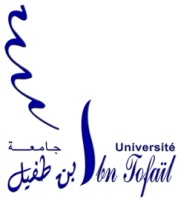 Faculté des Sciences – Kénitra                                                                                                                                         				 Kenitra, le 06/12/2017Avis aux étudiants nouveaux inscrits  Cycle Licence fondamentale La délivrance des cartes des étudiants (nouveaux inscrits) aura lieu aux guichets de la scolarité à partir du 07/12/2017.  											Le Doyen